Strokovno izobraževalni center Brežice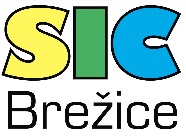 Višja strokovna šolaBizeljska cesta 45 					8250 Brežice                                                                                                                                                                            Izpolni referat šole!Potrdilo o izpolnjevanju študijskih obveznostiIzpolnjuje vse študijske obveznosti, določene z višješolskim izobraževalnim programom________________________________ in je oddal/a diplomsko delo v treh izvodih dne:__________________________________________                      Žig                           ___________________________       (kraj in datum)                                                                             (podpis odgovorne osebe)Strokovno izobraževalni center BrežiceVišja strokovna šolaBizeljska cesta 45 					8250 Brežice                                                                                                   Potrdilo dobite v šolski knjižnici!Potrdilo o izpolnjevanju študijskih obveznosti v knjižniciima urejene vse obveznosti v knjižnici na Strokovno izobraževalnem centru Brežice.________________________                                                     ________________________                (kraj in datum)                                                                                         (podpis odgovorne osebe)Študent/ka:vpisna številkaŠtudent/ka:ime in priimek:vpisna številkaŠtudent/ka:vpisna številkaŠtudent/ka:ime in priimek:vpisna številka